TÜRKİYE CUMHURİYETİ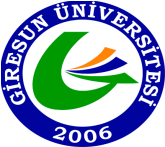 GİRESUN ÜNİVERSİTESİ REKTÖRLÜĞÜSağlık Hizmetleri Meslek Yüksekokulu MüdürlüğüDERS EKLE - SİL FORMU…… / ….. / 20….   -   …… / ….. / 20….  Eğitim-Öğretim Yılı ………. YarıyılıÖğrencinin Adı Soyadı 	: ……………………………	Bölümü	: …………………….Öğrencinin Numarası		: …………………		Programı	: …………………Sınıfı				: …………………		GSM		: …………………T.C. Kimlik No.		: …………………		İmza		: …………………Danışmanın Ünvanı, Adı Soyadı	:……………………..İmzası			:…………………….Tarih 			:…………………….EKLENECEK DERSİNEKLENECEK DERSİNEKLENECEK DERSİNSİLİNECEK DERSİNSİLİNECEK DERSİNSİLİNECEK DERSİNKoduDersin AdıAKTSKoduDersin AdıAKTSToplam KrediToplam Kredi